KEMENTERIAN AGAMA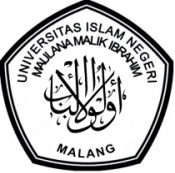 UNIVERSITAS ISLAM NEGERI MAULANA MALIK IBRAHIM MALANGJl. Gajayana No. 50 Malang 65144,  Telp. (0341) 570886, Fax. (0341) 572533Website : www.uin-malang.ac.id E-mail : info@uin-malang.ac.idNomor 		:  Un.03/KS.01.7/141/2017			                 Malang, 12 Januari 2017Lampiran 	:  1 (satu) bendelPerihal 		:  Permohonan Informasi Harga						Kepada Yth. ............................................................................................di‘- T e m p a t – Dengan hormat,Sehubungan rencana realisasi pelaksanaan pekerjaan pengadaan belanja modal kantor pusat berupa pengadaan Partisi Folding Door/ Pintu Sliding Lipat Ruang Kuliah Baru (RKB) UIN Maulana Malik Ibrahim Malang Tahun Anggaran 2017, bersama ini kami bermaksud agar perusahaan saudara memberikan informasi tentang harga barang sesuai dengan Rencana Anggaran Biaya (RAB) yang kami lampirkan dalam surat ini.Informasi harga yang saudara akan kami jadikan sebagai dasar pembuatan HPS. Dan apabila informasi harga yang saudara berikan adalah penawaran yang responsif, maka kami akan melakukan klarifikasi lebih lanjut atas penawaran terhadap pekerjaaan tersebut.Kami harap data harga barang dapat kami terima paling lambat pada :Hari	: 	Rabu Tanggal	: 	18 Januari 2017 Jam	:     12.00 WIBTempat 	: 	Unit Layanan Pengadaan Lantai II Gedung Rektorat UIN Maulana Malik Ibrahim Malang 		Jl. Gajayana No. 50 Malang (0341) 570886Adapun informasi harga tersebut bisa dikirim ke kantor ULP UIN Maulana Malik Ibrahim Malang, atau di fax di no (0341) 570886 dan atau dikirim via e-mail ke : ulp@uin-malang.ac.id atau ulp_uinmalang@kemenag.go.id.Demikian atas perhatian dan kerjasamanya yang baik, kami sampaikan terima kasih.Wassalamu’alaikum Wr. Wb.Pejabat Pembuat Komitmen ,Dr. H. Sugeng Listyo Prabowo, M.PdNIP 196905262000031003KEMENTERIAN AGAMAUNIVERSITAS ISLAM NEGERI MAULANA MALIK IBRAHIM MALANGJl. Gajayana No. 50 Malang 65144,  Telp. (0341) 551354, Fax. (0341) 572533Website : www.uin-malang.ac.id E-mail : info@uin-malang.ac.idLampiran	: I (satu)Surat Permohonan Informasi Harga BarangNomor 		: Un.03/KS.01.7/141/2017 Tanggal 	: 12 Januari 2017Pekerjaan 		: Partisi Folding Door/ Pintu Sliding LipatLokasi			: Ruang Kuliah Baru UIN Maulana Malik Ibrahim Malang			  (Jl. Sunan Muria Malang)Tahun Anggaran 	: 2017 NB : * harga sudah termasuk pajak* dana untuk kegiatan tersebut masih dalam proses penganggaranPejabat Pembuat Komitmen ,Dr. H. Sugeng Listyo Prabowo, M.PdNIP 196905262000031003							            Lampiran	:	2 (dua)Surat Permohonan Informasi Harga BarangNomor 		: Un.03/KS.01.7/141/2017 Tanggal 	: 12 Januari 2017Pekerjaan 		: Partisi Folding Door/ Pintu Sliding LipatLokasi			: Ruang Kuliah Baru UIN Maulana Malik Ibrahim Malang			  (Jl. Sunan Muria Malang)Tahun Anggaran 	: 2017 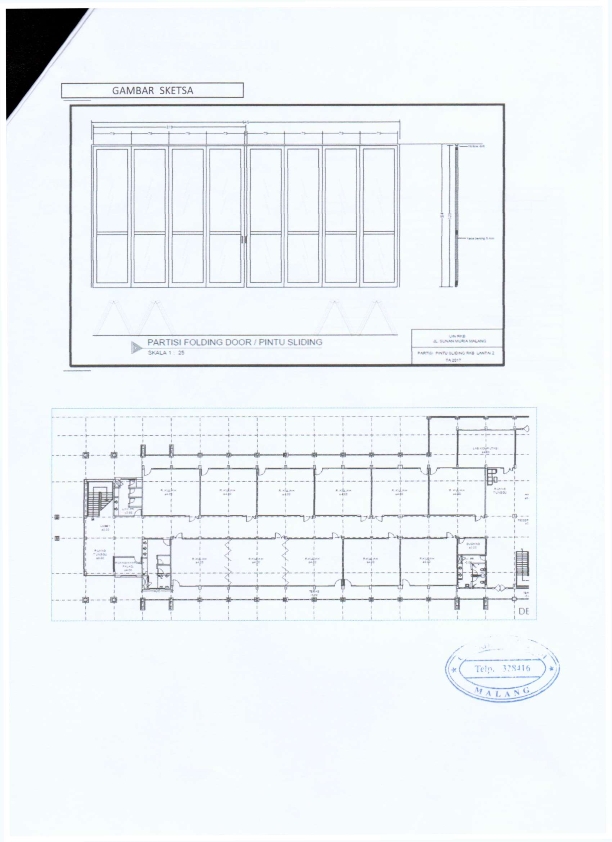 	Pejabat Pembuat Komitmen ,Dr. H. Sugeng Listyo Prabowo, M.PdNIP 196905262000031003NOURAIAN PEKERJAANSPESIFIKASIVOLUMESATJUMLAH UNITHARGA SATUANJUMLAH1Rangka Penguat Kusen + penggantung ke konstruksi atapHolow 36x55x2 mm + cat13,00M’2 unit2Daun Pintu Rangka Kayu Meranti penutup triplek sungkaiTriplek sungkai finis clear dof8,00unit2 unit3Rel sliding handel dan ascesoriesnyaEx: dekson8,00unit2 unitTerbilang: Terbilang: Terbilang: Terbilang: Terbilang: Terbilang: Terbilang: Terbilang: 